Partie 1 :                                                            Compléter le tableau suivant:Partie 2 :Compléter le tableau suivant:Partie 3:Voici le modèle moléculaire de la molécule 2,3-butanedione.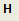 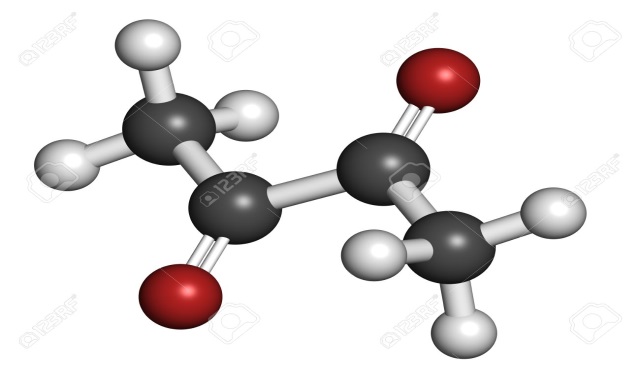 Quelle est sa formule brute? 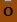 …………………………………………………………………………………… 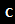 Quelle est sa formule semi-développée? …………………………………………………………………………………………………………………………………………………………………………Quelle est sa formule développée? ……………………………………………………………………………………………………………………………………………………………………………………………………………………………………………………………………………………………………………………………………………………Quelle est sa représentation de Lewis?……………………………………………………………………………………………………………………………………………………………………………………………………………………………………………………………………………………………………………………………………………………on suspendu un solide de  masse m, cubique et d’arrête  a=4.77cm par l’intermédiaire d’un ressort de raideur K=50 . le ressort s’allonge de (figure a) .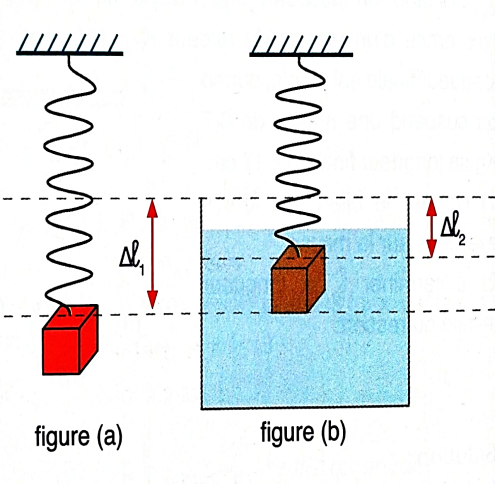 En étudiant l’équilibre du solide, déterminer   ……………………………………………………………………………………………………………………………………………………………………………………………………………………………………………..……………………………………………………………………………………………………………………………………………………………………………………………………………………………………………..……………………………………………………………………………………………………………………………………………………………………………………………………………………………………………………………………………………………………………………………………………………………………On trempe totalement la masse dans un liquide, l’allongement du ressort du ressort  devient  .( figure b).Donner le bilan des forces exercées sur le solide et représenter ces forces.……………………………………………………………………………………………………………………………………………………………………………………………………………………………………………………..……………………………………………………………………………………………………………………………………………………………………………………………………………………………………………………………………………………………………………………………………………………………..………………………………………………………………………………………………………………………………………………………………………………………………………………………………………………………………………………………………………………………………………………………………………………………………………………………………………………………………………………………………………………………………………………………………………………………………………………………………………………….Déterminer l’intensité  de la poussée  d’Archimède.……………………………………………………………………………………………………………………………………………………………………………………………………………………………………………………..………………………………………………………………………………………………………………………………………………………………………………………………………………………………………………………………………………………………………………………………………………………………………………………………………………………………………………………………………………………………………………………………………………………..…………………………………………………………………………………………………………………………………………………………………………………………………………………………………………………………………………………………………En déduire   la  masse volumique du liquide.……………………………………………………………………………………………………………………………………………………………………………………………………………………………………………………..………………………………………………………………………………………………………………………………………………………………………………………………………………………………………………………………………………………………………………………………………………………………………………………………………………………………………………………………………………………………………………………………………………………..…………………………………………………………………………………………………………………………………………………………………………………………………………………………………………………………………………………………………Quel est le liquide utilisé parmi les liquide suivant ……………………………………………………………………………………………………………………………………………………………………………………………………………………………………………………..………………………………………………………………………………………………………………On accroche un corps (comme marquée) à l’extrémité  libre du ressort, et on mesurer l’allongement  du ressort.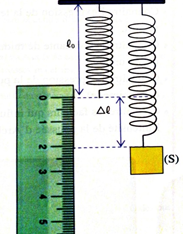 Faire l’inventaire  des forces associées aux actions mécaniques appliquées au corps. Les représenter sur le schéma. ……………………………………………………………………………………………………………………………………………………………………………………………………………………………………………..……………………………………………………………………………………………………………………………………………………………………………………………………………………………………………..……………………………………………………………………………………………………………………………………………………………………………………………………………………………………………………En étudiant l’équilibre du corps, donner l’expression de la masse  du solide  en fonction de  et  (intensité de pesanteur).……………………………………………………………………………………………………………………………………………………………………………………………………………………………………………………..…………………………………………………………………………………………………………………………………………………………………………………………………………………………………………………………………………………………………Tracer la courbe m  .……………………………………………………………………………………………………………………………………………………………………………………………………………………………………………………..……………………………………………………………………………………………………………………..…………………………………………………………………………………………………………………………………………………………………………………….……………………………………………………………………………………………………………………………………………………………………………………………………………………………………………………..…………………………………………………………………………………………………………………………………………………………………………………………………………………………………………………………………………………………………………….……………………………………………………………………………………………………………………………………………………………………………………………………………………………………………………..……………………………………………………………………………………………………………………..…………………………………………………………………………………………………………………………………………………………………………………….……………………………………………………………………………………………………………………………………………………………………………………………………………………………………………………..………………………………………………………………………………………………………………………………………………………………………………………………………………………………………………………………………………………………………Déterminer la valeur de raideur K du ressort……………………………………………………………………………………………………………………………………………………………………………………………………………………………………………………..………………………………………………………………………………………………………………………………………………………………………………………………………………………………………………………………………………………………………………………………………………………………………………………………………………………………………………………………………………………………………………………………………………………..…………………………………………………………………………………………………………………………………………………………………………………………………………………………………………………………………………………………………atomeZStructure électronique de l'atomeRègle deDuet oude l'OctetStructure électronique de l'ionSymbole del'ionCl17N7moléculeLes atomesStructure électroniquepntnLnnLreprésentation  de LEWISreprésentation  de CRAMTrichlorure de phosphorePCl3P(Z=15)Trichlorure de phosphorePCl3Cl(Z=17)Trichlorure de phosphorePCl3Cl(Z=17)Trichlorure de phosphorePCl3Cl(Z=17)moléculeLes atomesStructure électroniquepntnLnnLreprésentation  de LEWISreprésentation  de CRAMFluorHydrogèneHFH(Z=1)FluorHydrogèneHFF(Z=9)moléculeLes atomesStructure électroniquepntnLnnLreprésentation  de LEWISreprésentation  de CRAMtétrachlorure méthaneCCl4C(Z=6)tétrachlorure méthaneCCl4Cl(Z=17)tétrachlorure méthaneCCl4Cl(Z=17)tétrachlorure méthaneCCl4Cl(Z=17)tétrachlorure méthaneCCl4Cl(Z=17)LiquideHuile d’oliveéthanoleau0.920.788100.050.10.150.2000.10.20.30.4